Συμπληρώνω με τα νούμερα που λείπουν.Γράφω με ποσοστό (%) του μέρος του όλου που είναι χρωματισμένο με κόκκινο.Συμπληρώνω με τα νούμερα που λείπουν.Γράφω με ποσοστό (%) του μέρος του όλου που είναι χρωματισμένο με κόκκινο.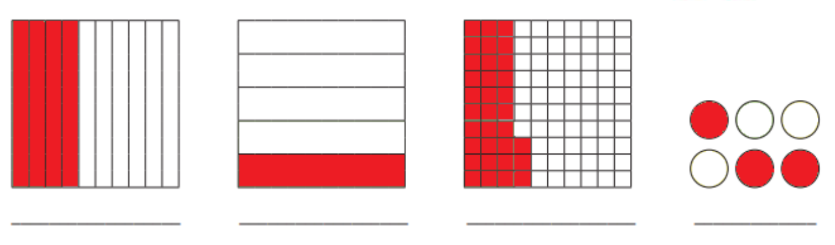 ΚλάσμαΚλάσμα με παρονομαστή το 100Δεκαδικός αριθμόςΠοσοστό στα %8/104/51/1012/256/209/50ΚλάσμαΚλάσμα με παρονομαστή το 100Δεκαδικός αριθμόςΠοσοστό στα %8/104/51/1012/256/209/50